от 21 декабря 2021 г.		                                                                              № 101 г. Ухта, Республика Коми Руководствуясь статьей 9 Бюджетного кодекса Российской Федерации, статьей 33 Порядка ведения бюджетного процесса в МОГО «Ухта», утверждённого решением Совета МОГО «Ухта» от 14.05.2008 № 174, Совет МОГО «Ухта» РЕШИЛ:Статья 1.Утвердить основные характеристики бюджета МОГО «Ухта» на 2022 год:общий объем доходов в сумме 4 285 665 799 рублей 55 копеек;общий объем расходов в сумме 4 348 665 799 рублей 55 копеек;дефицит в сумме 63 000 000 рублей.Утвердить основные характеристики бюджета МОГО «Ухта» на 2023 год и на 2024 год:общий объем доходов на 2023 год в сумме 4 232 739 985 рублей 53 копейки и на 2024 год в сумме 4 273 918 664 рубля 39 копеек;общий объем расходов на 2023 год в сумме 4 232 739 985 рублей 53 копейки и на 2024 год в сумме 4 273 918 664 рубля 39 копеек;дефицит на 2023 год в сумме 0 рублей и дефицит на 2024 год в сумме 0 рублей.Утвердить общий объём условно утверждаемых (утвержденных) расходов на 2023 год в сумме 42 655 000 рублей и на 2024 год в сумме 87 406 000 рублей.Статья 2.Утвердить общий объём бюджетных ассигнований, направляемых на исполнение публичных нормативных обязательств МОГО «Ухта» на 2022 год в сумме 0 рублей, на 2023 год в сумме 0 рублей, на 2024 год в сумме 0 рублей.Статья 3. Утвердить объем безвозмездных поступлений в бюджет МОГО «Ухта» на 2022 год в сумме 2 940 837 996 рублей 55 копеек, в том числе объем межбюджетных трансфертов, получаемых из других бюджетов бюджетной системы Российской Федерации, в сумме 2 940 837 996 рублей 55 копеек.Утвердить объем безвозмездных поступлений в бюджет МОГО «Ухта» на 2023 год в сумме 2 790 019 465 рублей 53 копеек, в том числе объем межбюджетных трансфертов, получаемых из других бюджетов бюджетной системы Российской Федерации, в сумме 2 790 019 465 рублей 53 копеек.Утвердить объем безвозмездных поступлений в бюджет МОГО «Ухта» на 2024 год в сумме 2 785 735 545 рублей 39 копеек, в том числе объем межбюджетных трансфертов, получаемых из других бюджетов бюджетной системы Российской Федерации, в сумме 2 785 735 545 рублей 39 копеек.Статья 4. Утвердить объем бюджетных ассигнований муниципального дорожного фонда МОГО «Ухта» на 2022 год в сумме 39 671 190 рублей, на 2023 год в сумме 54 129 201 рубль, на 2024 год в сумме 57 708 638 рублей.Статья 5. Утвердить распределение бюджетных ассигнований по целевым статьям (муниципальным программам МОГО «Ухта» и непрограммным направлениям деятельности), группам видов расходов классификации расходов бюджетов на 2022 год и плановый период 2023 и 2024 годов согласно приложению 1 к настоящему решению;2.	Утвердить ведомственную структуру расходов бюджета МОГО «Ухта» на 2022 год и плановый период 2023 и 2024 годов согласно приложению 2 к настоящему решению.Статья 6.Утвердить источники финансирования дефицита бюджета МОГО «Ухта» на 2022 год и плановый период 2023 и 2024 годов согласно приложению 3 к настоящему решению.Статья 7. Утвердить нормативы распределения доходов в бюджет МОГО «Ухта», не установленные бюджетным законодательством Российской Федерации, на 2022 год и плановый период 2023 и 2024 годов согласно приложению 4 к настоящему решению.Статья 8.Установить, что муниципальные унитарные предприятия МОГО «Ухта» перечисляют в бюджет МОГО «Ухта» 50 процентов прибыли, остающейся в распоряжении муниципальных унитарных предприятий МОГО «Ухта» после уплаты установленных законодательством налогов, сборов и иных обязательных платежей.Перечисление указанных в части 1 настоящей статьи платежей в бюджет МОГО «Ухта» производится в соответствии с решением Совета МОГО «Ухта» от 06.03.2008 № 152 «Об утверждении Порядка управления и распоряжения имуществом, находящимся в собственности муниципального образования городского округа «Ухта».Статья 9.1.	Установить верхний предел муниципального внутреннего долга бюджета МОГО «Ухта» по состоянию на 1 января 2023 года в сумме 574 700 000 рублей, в том числе верхний предел долга по муниципальным гарантиям бюджета МОГО «Ухта» в сумме 0 рублей.2.	Установить верхний предел муниципального внутреннего долга бюджета МОГО «Ухта» по состоянию на 1 января 2024 года в сумме 570 800 000 рублей, в том числе верхний предел долга по муниципальным гарантиям бюджета МОГО «Ухта» в сумме 0 рублей, и на 1 января 2025 года в сумме 566 900 000 рублей, в том числе верхний предел долга по муниципальным гарантиям бюджета МОГО «Ухта» в сумме 0 рублей.3. 	Утвердить объём расходов на обслуживание муниципального долга МОГО «Ухта» в 2022 году в сумме 39 097 800 рублей.4.	Утвердить объём расходов на обслуживание муниципального долга МОГО «Ухта» в 2023 году в сумме 49 380 760 рубля и в 2024 году в сумме 45 923 000 рублей.5.	Утвердить общий объём бюджетных ассигнований на возможное исполнение муниципальных гарантий МОГО «Ухта» в 2022 году в сумме 0 рублей.6.	Утвердить общий объём бюджетных ассигнований на возможное исполнение муниципальных гарантий МОГО «Ухта» в 2023 году в сумме 0 рублей и в 2024 году в сумме 0 рублей.Статья 10.Утвердить программу муниципальных внутренних заимствований МОГО «Ухта» на 2022 год и плановый период 2023 и 2024 годов согласно приложению 5 к настоящему решению.Статья 11.Утвердить программу муниципальных гарантий МОГО «Ухта» в валюте Российской Федерации на 2022 год и плановый период 2023 и 2024 годов согласно приложению 6 к настоящему решению.Статья 12.Субсидии юридическим лицам (за исключением субсидий муниципальным учреждениям, а также субсидий указанных в пунктах 6 – 8 статьи 78 Бюджетного кодекса Российской Федерации), индивидуальным предпринимателям, а также физическим лицам – производителям товаров, работ, услуг, предусмотренные настоящим решением, предоставляются в случаях и порядке, предусмотренных настоящим решением и принимаемыми в соответствии с ним муниципальными правовыми актами администрации МОГО «Ухта», с учётом требований, установленных статьей 78 Бюджетного кодекса Российской Федерации.Статья 13.Установить, что в 2022 году территориальные органы Федерального казначейства осуществляют казначейское сопровождение средств в валюте Российской Федерации, предоставляемых из федерального бюджета в соответствии с Законом «О федеральном бюджете на 2022 год и плановый период 2023 и 2024 годов».Статья 14.Установить в соответствии с пунктом 3 статьи 217 Бюджетного кодекса Российской Федерации, что основанием для внесения изменения в 2022 году изменений в показатели сводной бюджетной росписи бюджета МОГО «Ухта» является распределение (перераспределение) зарезервированных в составе утверждённых статьей 5 настоящего решения:1)	бюджетных ассигнований, предусмотренных на финансовое обеспечение софинансирования мероприятий, осуществляемых за счёт безвозмездных поступлений, в порядке, предусмотренном администрацией МОГО «Ухта»;2)	бюджетных ассигнований, предусмотренных на исполнение судебных актов по обращению взыскания на средства бюджета МОГО «Ухта», в порядке, предусмотренном администрацией МОГО «Ухта».2.	Установить в соответствии с пунктом 8 статьи 217 Бюджетного кодекса Российской Федерации, что основанием для внесения в 2022 году изменений в показатели сводной бюджетной росписи бюджета МОГО «Ухта» является:1)	распределение главным распорядителям средств бюджета МОГО «Ухта» остатков средств бюджета МОГО «Ухта», образовавшихся на 1 января 2022 года за счет неиспользованных в 2021 году межбюджетных трансфертов, полученных в форме субсидий, субвенций и иных межбюджетных трансфертов, безвозмездных поступлений от физических и юридических лиц, имеющих целевое назначение;2)	перераспределение бюджетных ассигнований в пределах, предусмотренных главному распорядителю бюджетных средств на предоставление бюджетным и автономным учреждениям субсидий на финансовое обеспечение муниципального задания на оказание муниципальных услуг (выполнение работ) и субсидий на иные цели;3)	обращение главного распорядителя средств бюджета МОГО «Ухта» о перераспределении бюджетных ассигнований, утверждённых сводной бюджетной росписью бюджета МОГО «Ухта» соответствующему главному распорядителю бюджетных средств бюджета МОГО «Ухта»;4)	перераспределение бюджетных ассигнований в пределах утвержденного настоящим решением объема бюджетных ассигнований на реализацию муниципальной программы МОГО «Ухта», а также бюджетных ассигнований, предусмотренных главному распорядителю бюджетных средств по непрограммным направлениям деятельности, на соответствующий финансовый год, в порядке, установленном муниципальным правовым актом администрации МОГО «Ухта»;5)	перераспределение бюджетных ассигнований между муниципальными программами МОГО «Ухта» и (или) главными распорядителями бюджетных средств в пределах общего объема бюджетных ассигнований, утвержденного настоящим решением, на основании решений администрации МОГО «Ухта», принимаемых в порядке, установленном муниципальным правовым актом администрации МОГО «Ухта»;6)	внесение Министерством финансов Российской Федерации изменений в Порядок формирования и применения кодов бюджетной классификации Российской Федерации в части отражения расходов по кодам разделов, подразделов, видов расходов, а также по кодам целевых статей в части отражения расходов, осуществляемых за счёт межбюджетных трансфертов, полученных в форме субсидий, субвенций, иных межбюджетных трансфертов, имеющих целевое значение;7)	внесение Министерством финансов Республики Коми изменений в Приказ о порядке определения перечня и кодов целевых статей расходов бюджетов, финансовое обеспечение которых осуществляется за счёт межбюджетных субсидий, субвенций и иных межбюджетных трансфертов, имеющих целевое назначение, из республиканского бюджета Республики Коми;8)	внесение Финансовым управлением администрации МОГО «Ухта» изменений в Приказ об утверждении уникальных кодов целевых статей;9)	перераспределение бюджетных ассигнований в пределах утверждённого настоящим решением объёма бюджетных ассигнований, предусмотренных по основному мероприятию целевой статьи расходов (11-12 разряды кода классификации расходов бюджета), в случае детализации (изменения детализации) этого основного мероприятия по направлениям расходов целевой статьи расходов (13-17 разряды кода классификации расходов бюджетов) и (или) перераспределения между разделами, подразделами и (или) видами расходов, а также предусмотренных по целевой статье непрограммных направлений деятельности между разделами, подразделами и (или) видами расходов.3.	Внесение в 2022 году изменений в показатели сводной бюджетной росписи бюджета МОГО «Ухта», в связи с увеличением бюджетных ассигнований текущего финансового года в объеме, не превышающем сумму остатка неиспользованных бюджетных ассигнований на оплату заключенных от имени МОГО «Ухта» муниципальных контрактов, подлежавших в соответствии с условиями этих муниципальных контрактов оплате в отчетном финансовом году, осуществляется в случае принятия администрацией МОГО «Ухта» решения об увеличении бюджетных ассигнований главному распорядителю бюджетных средств на оплату указанных в настоящей части муниципальных контрактов в пределах свободного остатка средств, образовавшегося на 1 января 2022 года, на счетах по учету средств бюджета МОГО «Ухта».Статья 15.Установить, что средства, предусмотренные пунктом 1 статьи 14 настоящего решения, предусматриваются в бюджете МОГО «Ухта» в ведомственной структуре расходов бюджета МОГО «Ухта» на 2022 год и плановый период 2023 и 2024 годов по главному распорядителю бюджетных средств – Финансовому управлению администрации МОГО «Ухта».Статья 16.Контроль за исполнением настоящего решения возложить на постоянную комиссию Совета МОГО «Ухта» 6-го созыва по вопросам бюджета, экономической политики и предпринимательской деятельности.Статья 17.Настоящее решение вступает в силу с 1 января 2022 года.Совет муниципального образования городского округа «Ухта» 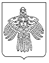 «Ухта» кар кытшлöн муниципальнöй юкöнса Сöвет  РЕШЕНИЕ КЫВКöРТöД12-е (очередное) заседание 6-го созыва РЕШЕНИЕ КЫВКöРТöД12-е (очередное) заседание 6-го созыва РЕШЕНИЕ КЫВКöРТöД12-е (очередное) заседание 6-го созыва О бюджете МОГО «Ухта» на 2022 год и плановый период 2023 и 2024 годовГлава МОГО «Ухта» - руководитель администрации МОГО «Ухта»М.Н. ОсмановПредседатель Совета МОГО «Ухта»А.В. Анисимов